`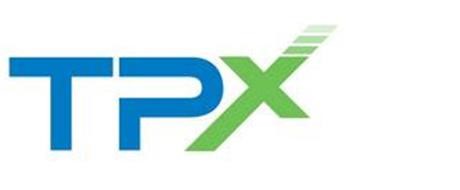 For simple non-sales related inquiries (IE…Billing)Customer Care: 877-487-8722Pre and Post-Sales Support (ASM)Pre and Post-Sales Support (ASM)PrimaryEscalationTashá WilsonAgent Support Managertwilson@tpx.com858 200-2728Jackie PerezManager, Agent Sales Supportjperez@tpx.com858 200-2718Order Coordination (TC)Order Coordination (TC)PrimaryEscalationWendy EdwardsTelepartner Coordinatorwedwards@tpx.com858-200-2682Marilyn SzamlewskiSr. Manager, Sales Supportmszamlewski@tpx.com999-777-7260Repair Repair PrimaryEscalationMaryanne ChagnonAgent Support Managermchagnon@tpx.com866-524-3680Rrocmanagement/escalation@telepacific.comThis goes to all Senior Management in the RROCChannel Sales (Agent Channel Manager)Channel Sales (Agent Channel Manager)Primary EscalationChristine MichaelChannel Managercmichael@tpx.com949.777-7042Mark HarrisDirector, Channel Sales mharris@tpx.com213 481-6543Channel Technical Sales (Solution Architects)Channel Technical Sales (Solution Architects)Primary EscalationRichard KaramSolution Architectrkaram@tpx.com8xx-xxx-1234Dom ButryDirector Solution Architects dbutry@tpx.com858 200-2674Senior Management  TeamSenior Management  TeamSenior Management  TeamSenior Management  TeamSenior Management  TeamOrganizationNameTitleE-mailPhone No. Channel SalesKen BisnoffSVP, Strategic  Opportunitieskbisnoff@telepacific.com213-213-3123ProvisioningYvette BarretoDirector, Provisioningybarreto@tpx.com213-223-4114AllDick JalkutCEOdjalkut@telepacific.com213-213-3500